Supplemental MaterialAssociation of blood microRNA expression and polymorphisms with cognitive and biomarker changes in older adults.Sadlon Angélique MD, Takousis Petros PhD, Evangelou Evangelos PhD, Prokopenko Inga PhD, Alexopoulos Panagiotis MD, Udeh-Momoh Chinedu T PhD, Price Geraint ClinPsyD, Middleton Lefkos MD, Perneczky Robert MD for the Alzheimer’s Disease Neuroimaging InitiativeDescription of data:Detailed description of qPCR analysiseTable 1: Percentage of NA (ie Ct values > 35) per marker; those in bold font were not included in the subsequent analyseseTable 2: detailed view of bioinformatics tools usedeTable 3: Regression coefficient with RBANS as outcome variable and miRNA normalised Ct value as predictor, model adjusted for age, gender, education years, ethnicity, APOE ε4 carrier statuseTable 4: Correlation matrix for the six significant miRNAseFigure 1: Correlation matrix for the significant miRNAseTable 5: Pathway enrichment analysis of the six significantly dysregulated miRNAs in the blood for targeted genes highly expressed in the braineTable 6: Results from the miRNA gene association analysis including only cognitive normal individuals with positive ADRD CSF biomarkers.eTable 7: Role of selected brain specific transcription factors for which binding is affected by significant SNPs associated with Aβ42, BACE1 and sTREM2 levels in the CSFDetailed description of qPCR analysis in CHARIOT-PROBriefly, RNA extraction was undertaken using the QIAsymphony PAXgene Blood RNA Kit on the QIAsymphony SP with 72 samples, in 3 batches of 24, per run, followed by spectrophotometry (Nanodrop) and gel densitometry (Agilent, TapeStation) for RNA quantification and quality control, respectively. Reverse transcription of 10 ng RNA per sample, in 10 μL reactions, was performed using the miRCURY LNA RT Kit (QIAGEN). cDNA was diluted 100x and assayed in 10 μL PCR reactions with the miRNA Ready-to-Use PCR Custom panel, using miRCURY LNA SYBR Green master mix, according to the miRCURY LNA miRNA PCR protocol; reactions, in 384-well plate format, were performed in a LightCycler 480 Real-Time PCR system (Roche), the amplification curves were visualised using the Roche LC software, Ct values determined, and provided to us for subsequent analyses.eTable 1: Percentage of NA (ie Ct values > 35) per marker; those in bold font were not included in the subsequent analysesLegend: removed markers are in boldeTable 2 : detailed view of the bioinformatics tools usedeTable 3: Regression coefficient with RBANS as outcome variable and miRNA normalised Ct value as predictor, model adjusted for age, gender, education years, ethnicity, APOE ε4 carrier statuseTable 4: Correlation matrix for the six significant miRNAseFigure 1: Correlation matrix for the significant miRNAs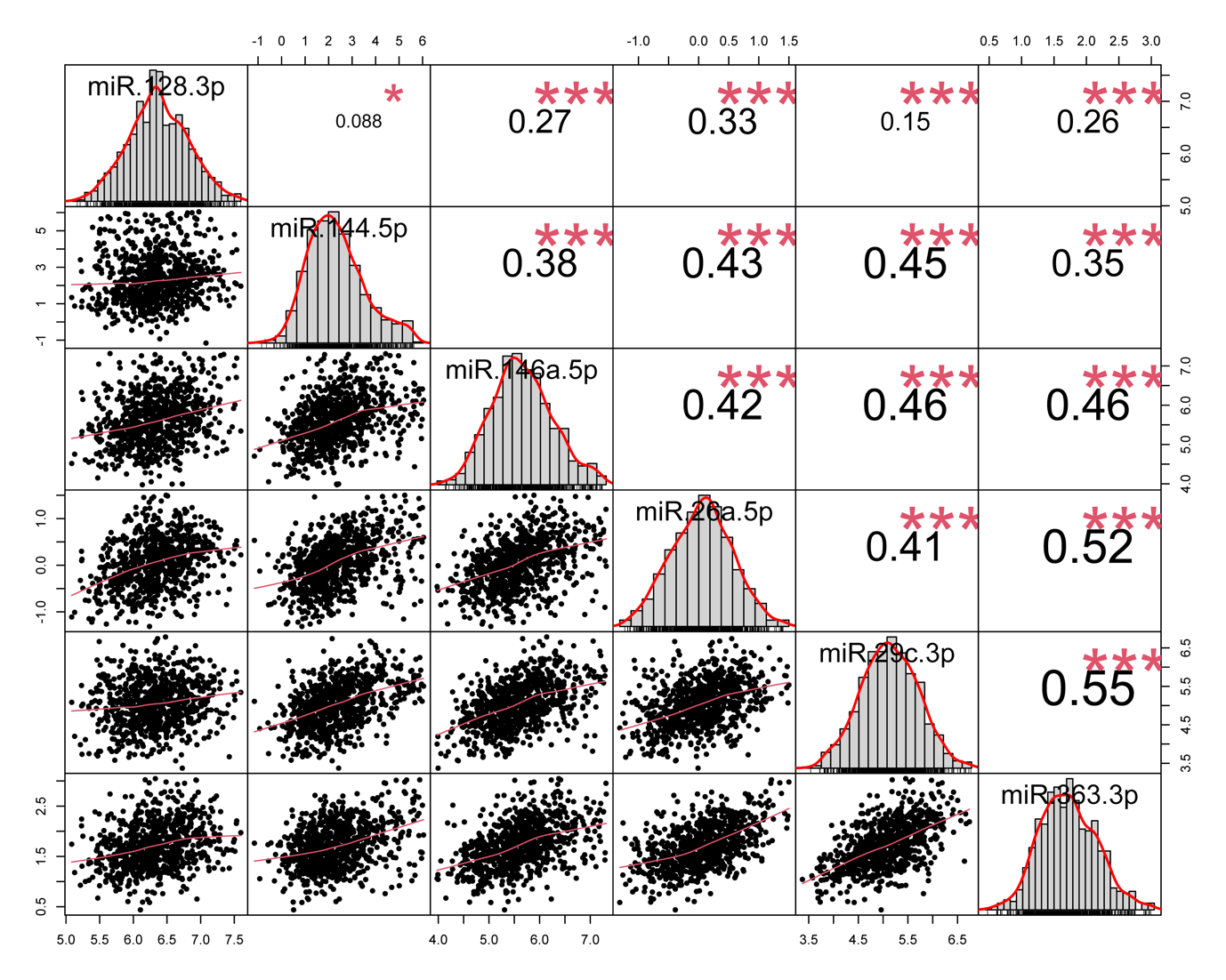 eTable 5: Pathway enrichment analysis of the six significantly dysregulated miRNAs in the blood for targeted genes highly expressed in the braineTable 6 : Results from the miRNA gene association analysis including only cognitive normal individuals with positive ADRD CSF biomarkers.eTable 7: Role of selected brain specific transcription factors for which binding is affected by significant SNPs associated with Aβ42, BACE1 and sTREM2 levels in the CSFReferences1.	Maiese K. Forkhead transcription factors: new considerations for alzheimer’s disease and dementia. Journal of translational science. 2016/07/09 ed. 2016 Jul;2(4):241–7. 2.	Maiese K. Forkhead Transcription Factors: Formulating a FOXO Target for Cognitive Loss. Current neurovascular research. 2017/11/19 ed. 2017;14(4):415–20. 3.	Scherzer CR, Grass JA, Liao Z, Pepivani I, Zheng B, Eklund AC, et al. GATA transcription factors directly regulate the Parkinson’s disease-linked gene α-synuclein. Proceedings of the National Academy of Sciences. 2008;105(31):10907. 4.	Kölsch H, Lütjohann D, Jessen F, Popp J, Hentschel F, Kelemen P, et al. RXRA gene variations influence Alzheimer’s disease risk and cholesterol metabolism. Journal of cellular and molecular medicine. 2009/04/21 ed. 2009 Mar;13(3):589–98. 5.	Lukiw WJ, Rogaev EI, Wong L, Vaula G, McLachlan DR, St George Hyslop P. Protein-DNA interactions in the promoter region of the amyloid precursor protein (APP) gene in human neocortex. Brain research Molecular brain research. 1994/03/01 ed. 1994 Mar;22(1–4):121–31. 6.	Querfurth HW, Jiang J, Xia W, Selkoe DJ. Enhancer function and novel DNA binding protein activity in the near upstream betaAPP gene promoter. Gene. 1999/05/20 ed. 1999 May 17;232(1):125–41. 7.	Docagne F, Gabriel C, Lebeurrier N, Lesné S, Hommet Y, Plawinski L, et al. Sp1 and Smad transcription factors co-operate to mediate TGF-beta-dependent activation of amyloid-beta precursor protein gene transcription. The Biochemical journal. 2004/07/10 ed. 2004 Oct 15;383(Pt 2):393–9. 8.	Christensen MA, Zhou W, Qing H, Lehman A, Philipsen S, Song W. Transcriptional regulation of BACE1, the beta-amyloid precursor protein beta-secretase, by Sp1. Molecular and cellular biology. 2004/01/01 ed. 2004 Jan;24(2):865–74. 9.	Heicklen-Klein A, Ginzburg I. Tau promoter confers neuronal specificity and binds Sp1 and AP-2. Journal of neurochemistry. 2000/09/15 ed. 2000 Oct;75(4):1408–18. 10.	Renbaum P, Beeri R, Gabai E, Amiel M, Gal M, Ehrengruber MU, et al. Egr-1 upregulates the Alzheimer’s disease presenilin-2 gene in neuronal cells. Gene. 2003/10/31 ed. 2003 Oct 30;318:113–24. 11.	Citron BA, Saykally JN, Cao C, Dennis JS, Runfeldt M, Arendash GW. Transcription factor Sp1 inhibition, memory, and cytokines in a mouse model of Alzheimer’s disease. American journal of neurodegenerative disease. 2016/01/26 ed. 2015;4(2):40–8. 12.	Liang H, Xiao G, Yin H, Hippenmeyer S, Horowitz JM, Ghashghaei HT. Neural development is dependent on the function of specificity protein 2 in cell cycle progression. Development (Cambridge, England). 2013/01/08 ed. 2013 Feb 1;140(3):552–61. 13.	Zurkirchen L, Varum S, Giger S, Klug A, Häusel J, Bossart R, et al. Yin Yang 1 sustains biosynthetic demands during brain development in a stage-specific manner. Nature Communications. 2019 May 16;10(1):2192. miRNApercentage NA (%)hsa-let-7a-5p3.75hsa-let-7c-5p0hsa-let-7d-3p0.94hsa-let-7d-5p0hsa-miR-1070hsa-miR-125b-5p0.10hsa-miR-128-3p5.11hsa-miR-129-5p100hsa-miR-138-5p99.90hsa-miR-143-3p92.39hsa-miR-144-5p0.73hsa-miR-146a-5p1.77hsa-miR-150-3p92.28hsa-miR-15a-3p99.17hsa-miR-16-5p0hsa-miR-17-3p93.01hsa-miR-181c-5p98.64hsa-miR-191-5p0.21hsa-miR-195-5p99.48hsa-miR-19a-3p0.10hsa-miR-19a-5p99.79hsa-miR-21-3p94.99hsa-miR-210-3p3.34hsa-miR-26a-5p0hsa-miR-26b-3p4.80hsa-miR-27b-3p2.19hsa-miR-29c-3p2.61hsa-miR-30a-5p77.69hsa-miR-30d-5p0hsa-miR-31-5p78.42hsa-miR-340-3p62.57hsa-miR-342-3p0hsa-miR-361-5p0.31hsa-miR-363-3p0.21hsa-miR-425-5p0hsa-miR-454-3p1.36hsa-miR-455-5p98.33hsa-miR-483-3p86.34hsa-miR-5001-3p69.97hsa-miR-501-3p3.75hsa-miR-550a-3p0.10hsa-miR-671-3p71.95hsa-miR-885-5p96.25hsa-miR-92a-3p0hsa-miR-93-5p0hsa-miR-98-5p26.38UniSp30.31UniSp60ToolReferenceEnrichmentMapMerico D, Isserlin R, Stueker O, Emili A, Bader GD. Enrichment Map: A Network-Based Method for Gene-Set Enrichment Visualization and Interpretation. PLOS ONE. 2010 Nov 15;5(11):e13984.G:ProfilerKolberg L, Raudvere U, Kuzmin I, Vilo J, Peterson H. gprofiler2 -- an R package for gene list functional enrichment analysis and namespace conversion toolset g:Profiler [Internet]. F1000Research; 2020 [cited 2023 Mar 12]. Available from: https://f1000research.com/articles/9-709miRTarbaseHuang HY, Lin YCD, Li J, Huang KY, Shrestha S, Hong HC, et al. miRTarBase 2020: updates to the experimentally validated microRNA–target interaction database. Nucleic Acids Research. 2019;48(D1):D148–54.UpSetRConway JR, Lex A, Gehlenborg N. UpSetR: an R package for the visualization of intersecting sets and their properties. Bioinformatics (Oxford, England). 2017/06/25 ed. 2017 Sep 15;33(18):2938–40.BRAINEACRamasamy A, Trabzuni D, Guelfi S, Varghese V, Smith C, Walker R, et al. Genetic variability in the regulation of gene expression in ten regions of the human brain. Nature neuroscience. 2014/09/01 ed. 2014 Oct;17(10):1418–28.HaploRegWard LD, Kellis M. HaploReg v4: systematic mining of putative causal variants, cell types, regulators and target genes for human complex traits and disease. Nucleic Acids Res. 2016 Jan 4;44(D1):D877-881.ENCODEDavis CA, Hitz BC, Sloan CA, Chan ET, Davidson JM, Gabdank I, et al. The Encyclopedia of DNA elements (ENCODE): data portal update. Nucleic acids research. 2017/11/11 ed. 2018 Jan 4;46(D1):D794-d801.VARadbPan Q, Liu YJ, Bai XF, Han XL, Jiang Y, Ai B, et al. VARAdb: a comprehensive variation annotation database for human. Nucleic Acids Research. 2021 Jan 8;49(D1):D1431–44.HaploviewBarrett JC, Fry B, Maller J, Daly MJ. Haploview: analysis and visualization of LD and haplotype maps. Bioinformatics (Oxford, England). 2004/08/07 ed. 2005 Jan 15;21(2):263–5.domainmiRNAb[95% CI]Std. Errort valueP valueFDR adj.P valueLanguage Indexhsa.let.7a.5p-2.39[-4.10, -0.69]0.868-2.7520.0060.048hsa.let.7c.5p-2.26[-3.97, -0.56]0.871-2.6010.0090.049hsa.let.7d.5p-3.06[-1.67, 1.75]1.023-2.9920.0030.048hsa.miR.144.5p-0.89[-1.53, -0.25]0.327-2.7230.0070.048hsa.miR.93.5p-1.88[-3.31, -0.45]0.728-2.5770.010.049hsa.miR.98.5p-1.95[-3.34, -0.55]0.712-2.7350.0060.048Attention Indexhsa.miR.363.3p-4.27[-6.70, -1.85]1.236-3.4570.0010.017Total Scalehsa.miR.144.5p-1.17[-1.84, -0.51]0.339-3.4640.0010.016Legend: b = beta coefficient, CI = confidence interval, Std. Error = Standard ErrorLegend: b = beta coefficient, CI = confidence interval, Std. Error = Standard ErrorLegend: b = beta coefficient, CI = confidence interval, Std. Error = Standard ErrorLegend: b = beta coefficient, CI = confidence interval, Std. Error = Standard ErrorLegend: b = beta coefficient, CI = confidence interval, Std. Error = Standard ErrorLegend: b = beta coefficient, CI = confidence interval, Std. Error = Standard ErrorLegend: b = beta coefficient, CI = confidence interval, Std. Error = Standard ErrorLegend: b = beta coefficient, CI = confidence interval, Std. Error = Standard Errorrho (spearman)rho (spearman)miR.128.3pmiR.144.5pmiR.146a.5pmiR.26a.5pmiR.29c.3pmiR.363.3pmiR.128.3p10.090.270.330.150.26miR.144.5p0.0910.380.430.450.35miR.146a.5p0.270.3810.420.460.46miR.26a.5p0.330.430.4210.410.52miR.29c.3p0.150.450.460.4110.55miR.363.3p0.260.350.460.520.551NmiR.128.3pmiR.144.5pmiR.146a.5pmiR.26a.5pmiR.29c.3pmiR.363.3pmiR.128.3p818798804805799804miR.144.5p798810796802795798miR.146a.5p804796815801798801miR.26a.5p805802801816798804miR.29c.3p799795798798811798miR.363.3p804798801804798815P valuesmiR.128.3pmiR.144.5pmiR.146a.5pmiR.26a.5pmiR.29c.3pmiR.363.3pmiR.128.3p0.01280000miR.144.5p0.01280000miR.146a.5p<0.0001<0.0001000miR.26a.5p<0.0001<0.0001<0.000100miR.29c.3p<0.0001<0.0001<0.0001<0.00010miR.363.3p<0.0001<0.0001<0.0001<0.0001<0.0001IDDescriptionFDRintersectionclustermirnasN mirnasGO:1905710positive regulation of membrane permeability0.005GSK3B,SLC25A5,YWHAE,BLOC1S2cellular architecturehsa-miR-26a-5p1REAC:R-HSA-975110TRAF6 mediated IRF7 activation in TLR7/8 or 9 signaling0.006IRAK1,IRF7toll like receptor signaling pathwayhsa-miR-146a-5p1GO:0006476protein deacetylation0.006RCOR1,PHB,SFPQ,MTA3protein synthesishsa-miR-26a-5p1GO:0090559regulation of membrane permeability0.006GSK3B,SLC25A5,YWHAE,BLOC1S2cellular architecturehsa-miR-26a-5p1REAC:R-HSA-9006925Intracellular signaling by second messengers0.007GSK3B,RPS27A,TNRC6B,RCOR1,MDM2,PPP2R5D,MTA3,PRKXcellular signalinghsa-miR-146a-5p, hsa-miR-146a-5p, hsa-miR-26a-5p, hsa-miR-26a-5p4REAC:R-HSA-9006925Intracellular signaling by second messengers0.007GSK3B,RPS27A,TNRC6B,RCOR1,MDM2,PPP2R5D,MTA3,PRKXcellular signalinghsa-miR-146a-5p, hsa-miR-146a-5p, hsa-miR-26a-5p, hsa-miR-26a-5p4GO:0098732macromolecule deacylation0.007RCOR1,PHB,SFPQ,MTA3protein synthesishsa-miR-26a-5p1GO:1905214regulation of RNA binding0.009CDK9,NUCKS1transcription and splicinghsa-miR-26a-5p1REAC:R-HSA-1257604PIP3 activates AKT signaling0.009GSK3B,RPS27A,TNRC6B,RCOR1,MDM2,PPP2R5D,MTA3tyrosine kinase signalinghsa-miR-26a-5p1REAC:R-HSA-212165Epigenetic regulation of gene expression0.009GSK3B,UBTF,TDG,MTA3,POLR2Eepigenetic changeshsa-miR-26a-5p1REAC:R-HSA-3700989Transcriptional Regulation by TP530.009CCNE1,RPS27A,YWHAE,TNRC6B,MDM2,CDK9,POLR2E,COX5Atranscription and splicinghsa-miR-26a-5p, hsa-miR-29c-3p2GO:0016032viral process0.013RPS27A,DDB1,PDE12,PHB,CDK9,POLR2E,NUCKS1viral processeshsa-miR-26a-5p1GO:0031570DNA integrity checkpoint0.014MDM2,CNOT4,CDC5L,CNOT2cell cyclehsa-miR-363-3p1GO:0044783G1 DNA damage checkpoint0.015MDM2,CNOT4,CNOT2cell cyclehsa-miR-363-3p1REAC:R-HSA-198323AKT phosphorylates targets in the cytosol0.017AKT3,MDM2cellular signalinghsa-miR-26a-5p, hsa-miR-29c-3p2REAC:R-HSA-6804759Regulation of TP53 Activity through Association with Co-factors0.017PPP1R13B,AKT3cellular signalinghsa-miR-29c-3p1GO:0006283transcription-coupled nucleotide-excision repair0.021RPS27A,DDB1,POLR2Ecell cyclehsa-miR-26a-5p1GO:0090305nucleic acid phosphodiester bond hydrolysis0.021RPS27A,DDB1,PDE12,CPSF2cell cyclehsa-miR-26a-5p1GO:0019058viral life cycle0.023RPS27A,DDB1,PDE12,PHB,NUCKS1viral processeshsa-miR-26a-5p1REAC:R-HSA-8849470PTK6 Regulates Cell Cycle0.024CCNE1cell cyclehsa-miR-144-5p1GO:0046677response to antibiotic0.026MDM2,RPL23response to external stimulihsa-miR-363-3p1REAC:R-HSA-166166MyD88-independent TLR4 cascade 0.026IRAK1,IRF7toll like receptor signaling pathwayhsa-miR-146a-5p1REAC:R-HSA-168138Toll Like Receptor 9 (TLR9) Cascade0.026IRAK1,IRF7toll like receptor signaling pathwayhsa-miR-146a-5p1REAC:R-HSA-168164Toll Like Receptor 3 (TLR3) Cascade0.026IRAK1,IRF7toll like receptor signaling pathwayhsa-miR-146a-5p1REAC:R-HSA-168181Toll Like Receptor 7/8 (TLR7/8) Cascade0.026IRAK1,IRF7toll like receptor signaling pathwayhsa-miR-146a-5p1REAC:R-HSA-9006925Intracellular signaling by second messengers0.026IRAK1,MTA2,PRKCEcellular signalinghsa-miR-146a-5p, hsa-miR-146a-5p, hsa-miR-26a-5p, hsa-miR-26a-5p4REAC:R-HSA-9006925Intracellular signaling by second messengers0.026IRAK1,MTA2,PRKCEcellular signalinghsa-miR-146a-5p, hsa-miR-146a-5p, hsa-miR-26a-5p, hsa-miR-26a-5p4REAC:R-HSA-937061TRIF(TICAM1)-mediated TLR4 signaling 0.026IRAK1,IRF7toll like receptor signaling pathwayhsa-miR-146a-5p1GO:0000956nuclear-transcribed mRNA catabolic process0.027CNOT4,CNOT2,RPL23,RPL24cell cyclehsa-miR-363-3p1GO:0002221pattern recognition receptor signaling pathway0.029IRAK1,IRF7,PRKCEcellular signalinghsa-miR-146a-5p1GO:0002224toll-like receptor signaling pathway0.029IRAK1,IRF7,PRKCEtoll like receptor signaling pathwayhsa-miR-146a-5p1GO:0002755MyD88-dependent toll-like receptor signaling pathway0.029IRAK1,IRF7toll like receptor signaling pathwayhsa-miR-146a-5p1GO:0002756MyD88-independent toll-like receptor signaling pathway0.029IRF7,PRKCEtoll like receptor signaling pathwayhsa-miR-146a-5p1GO:0034142toll-like receptor 4 signaling pathway0.029IRAK1,PRKCEtoll like receptor signaling pathwayhsa-miR-146a-5p1REAC:R-HSA-166016Toll Like Receptor 4 (TLR4) Cascade0.03IRAK1,IRF7toll like receptor signaling pathwayhsa-miR-146a-5p1GO:0051702biological process involved in interaction with symbiont0.031DDB1,PHB,NUCKS1cellular signalinghsa-miR-26a-5p1REAC:R-HSA-110357Displacement of DNA glycosylase by APEX10.033MBD4cell cyclehsa-miR-146a-5p1REAC:R-HSA-168898Toll-like Receptor Cascades0.033IRAK1,IRF7toll like receptor signaling pathwayhsa-miR-146a-5p1REAC:R-HSA-3134963DEx/H-box helicases activate type I IFN and inflammatory cytokines production 0.033IRF7cytokinehsa-miR-146a-5p1REAC:R-HSA-3304351Signaling by TGF-beta Receptor Complex in Cancer0.033SMAD2cytokinehsa-miR-146a-5p1REAC:R-HSA-2559585Oncogene Induced Senescence0.033RPS27A,TNRC6B,MDM2senescencehsa-miR-26a-5p1GO:0019080viral gene expression0.033RPS27A,CDK9,POLR2E,NUCKS1viral processeshsa-miR-26a-5p1GO:0070911global genome nucleotide-excision repair0.033RPS27A,DDB1cell cyclehsa-miR-26a-5p1REAC:R-HSA-114452Activation of BH3-only proteins0.034PPP1R13B,AKT3apoptosis and senescencehsa-miR-29c-3p1REAC:R-HSA-2173796SMAD2/SMAD3:SMAD4 heterotrimer regulates transcription0.034CCNT2,WWTR1transcription and splicinghsa-miR-29c-3p1REAC:R-HSA-3700989Transcriptional Regulation by TP530.034PPP1R13B,AKT3,CCNT2,MDM2transcription and splicinghsa-miR-26a-5p, hsa-miR-29c-3p2REAC:R-HSA-5633007Regulation of TP53 Activity0.034PPP1R13B,AKT3,MDM2apoptosis and senescencehsa-miR-29c-3p1REAC:R-HSA-5674400Constitutive Signaling by AKT1 E17K in Cancer0.034AKT3,MDM2signaling activityhsa-miR-29c-3p1REAC:R-HSA-6804757Regulation of TP53 Degradation0.034AKT3,MDM2apoptosis and senescencehsa-miR-29c-3p1REAC:R-HSA-6806003Regulation of TP53 Expression and Degradation0.034AKT3,MDM2apoptosis and senescencehsa-miR-29c-3p1REAC:R-HSA-1538133G0 and Early G10.034CCNE1cell cyclehsa-miR-144-5p1REAC:R-HSA-1638091Heparan sulfate/heparin (HS-GAG) metabolism0.034HS3ST1hormone and metaboliteshsa-miR-144-5p1REAC:R-HSA-2022928HS-GAG biosynthesis0.034HS3ST1hormone and metaboliteshsa-miR-144-5p1REAC:R-HSA-2559586DNA Damage/Telomere Stress Induced Senescence0.034CCNE1apoptosis and senescencehsa-miR-144-5p1REAC:R-HSA-390471Association of TriC/CCT with target proteins during biosynthesis0.034CCNE1protein synthesishsa-miR-144-5p1REAC:R-HSA-6791312TP53 Regulates Transcription of Cell Cycle Genes0.034CCNE1cell cyclehsa-miR-144-5p1REAC:R-HSA-6804116TP53 Regulates Transcription of Genes Involved in G1 Cell Cycle Arrest0.034CCNE1cell cyclehsa-miR-144-5p1REAC:R-HSA-69017CDK-mediated phosphorylation and removal of Cdc60.034CCNE1cell cyclehsa-miR-144-5p1REAC:R-HSA-69205G1/S-Specific Transcription0.034CCNE1cell cyclehsa-miR-144-5p1REAC:R-HSA-69563p53-Dependent G1 DNA Damage Response0.034CCNE1cell cyclehsa-miR-144-5p, hsa-miR-144-5p, hsa-miR-26a-5p, hsa-miR-26a-5p4REAC:R-HSA-69563p53-Dependent G1 DNA Damage Response0.034CCNE1cell cyclehsa-miR-144-5p, hsa-miR-144-5p, hsa-miR-26a-5p, hsa-miR-26a-5p4REAC:R-HSA-69580p53-Dependent G1/S DNA damage checkpoint0.034CCNE1cell cyclehsa-miR-144-5p, hsa-miR-144-5p, hsa-miR-26a-5p, hsa-miR-26a-5p4REAC:R-HSA-69580p53-Dependent G1/S DNA damage checkpoint0.034CCNE1cell cyclehsa-miR-144-5p, hsa-miR-144-5p, hsa-miR-26a-5p, hsa-miR-26a-5p4REAC:R-HSA-69615G1/S DNA Damage Checkpoints0.034CCNE1cell cyclehsa-miR-144-5p, hsa-miR-144-5p, hsa-miR-26a-5p, hsa-miR-26a-5p4REAC:R-HSA-69615G1/S DNA Damage Checkpoints0.034CCNE1cell cyclehsa-miR-144-5p, hsa-miR-144-5p, hsa-miR-26a-5p, hsa-miR-26a-5p4REAC:R-HSA-8848021Signaling by PTK60.034CCNE1tyrosine kinase signalinghsa-miR-144-5p, hsa-miR-144-5p, hsa-miR-26a-5p, hsa-miR-26a-5p4REAC:R-HSA-8848021Signaling by PTK60.034CCNE1tyrosine kinase signalinghsa-miR-144-5p, hsa-miR-144-5p, hsa-miR-26a-5p, hsa-miR-26a-5p4REAC:R-HSA-9006927Signaling by Non-Receptor Tyrosine Kinases0.034CCNE1tyrosine kinase signalinghsa-miR-144-5p, hsa-miR-144-5p, hsa-miR-26a-5p, hsa-miR-26a-5p4REAC:R-HSA-9006927Signaling by Non-Receptor Tyrosine Kinases0.034CCNE1tyrosine kinase signalinghsa-miR-144-5p, hsa-miR-144-5p, hsa-miR-26a-5p, hsa-miR-26a-5p4GO:0016311dephosphorylation0.036GSK3B,YWHAE,PTPN13,PPP2R5D,MTMR12cellular signalinghsa-miR-26a-5p1REAC:R-HSA-69202Cyclin E associated events during G1/S transition 0.036CCNE1cell cyclehsa-miR-144-5p1REAC:R-HSA-69656Cyclin A:Cdk2-associated events at S phase entry0.036CCNE1cell cyclehsa-miR-144-5p1REAC:R-HSA-69052Switching of origins to a post-replicative state0.037CCNE1cell cyclehsa-miR-144-5p1REAC:R-HSA-390466Chaperonin-mediated protein folding0.037CCNE1protein synthesishsa-miR-144-5p1REAC:R-HSA-112382Formation of RNA Pol II elongation complex 0.037RTF1,CDK9,POLR2Etranscription and splicinghsa-miR-26a-5p1REAC:R-HSA-198323AKT phosphorylates targets in the cytosol0.037GSK3B,MDM2cellular signalinghsa-miR-26a-5p, hsa-miR-29c-3p2REAC:R-HSA-4839735Signaling by AXIN mutants0.037GSK3B,PPP2R5DWnt/beta-catenin signaling pathwayhsa-miR-26a-5p1REAC:R-HSA-4839743Signaling by CTNNB1 phospho-site mutants0.037GSK3B,PPP2R5DWnt/beta-catenin signaling pathwayhsa-miR-26a-5p1REAC:R-HSA-4839744Signaling by APC mutants0.037GSK3B,PPP2R5DWnt/beta-catenin signaling pathwayhsa-miR-26a-5p1REAC:R-HSA-4839748Signaling by AMER1 mutants0.037GSK3B,PPP2R5DWnt/beta-catenin signaling pathwayhsa-miR-26a-5p1REAC:R-HSA-5339716Signaling by GSK3beta mutants0.037GSK3B,PPP2R5DWnt/beta-catenin signaling pathwayhsa-miR-26a-5p1REAC:R-HSA-5358747S33 mutants of beta-catenin aren't phosphorylated0.037GSK3B,PPP2R5DWnt/beta-catenin signaling pathwayhsa-miR-26a-5p1REAC:R-HSA-5358749S37 mutants of beta-catenin aren't phosphorylated0.037GSK3B,PPP2R5DWnt/beta-catenin signaling pathwayhsa-miR-26a-5p1REAC:R-HSA-5358751S45 mutants of beta-catenin aren't phosphorylated0.037GSK3B,PPP2R5DWnt/beta-catenin signaling pathwayhsa-miR-26a-5p1REAC:R-HSA-5358752T41 mutants of beta-catenin aren't phosphorylated0.037GSK3B,PPP2R5DWnt/beta-catenin signaling pathwayhsa-miR-26a-5p1REAC:R-HSA-5467337APC truncation mutants have impaired AXIN binding0.037GSK3B,PPP2R5DWnt/beta-catenin signaling pathwayhsa-miR-26a-5p1REAC:R-HSA-5467340AXIN missense mutants destabilize the destruction complex0.037GSK3B,PPP2R5DWnt/beta-catenin signaling pathwayhsa-miR-26a-5p1REAC:R-HSA-5467348Truncations of AMER1 destabilize the destruction complex0.037GSK3B,PPP2R5DWnt/beta-catenin signaling pathwayhsa-miR-26a-5p1REAC:R-HSA-6781823Formation of TC-NER Pre-Incision Complex0.037RPS27A,DDB1,POLR2Ecell cyclehsa-miR-26a-5p1REAC:R-HSA-73762RNA Polymerase I Transcription Initiation0.037UBTF,MTA3,POLR2Etranscription and splicinghsa-miR-26a-5p1REAC:R-HSA-75955RNA Polymerase II Transcription Elongation0.037RTF1,CDK9,POLR2Etranscription and splicinghsa-miR-26a-5p1REAC:R-HSA-8848021Signaling by PTK60.037CCNE1,RPS27A,SFPQtyrosine kinase signalinghsa-miR-144-5p, hsa-miR-144-5p, hsa-miR-26a-5p, hsa-miR-26a-5p4REAC:R-HSA-8848021Signaling by PTK60.037CCNE1,RPS27A,SFPQtyrosine kinase signalinghsa-miR-144-5p, hsa-miR-144-5p, hsa-miR-26a-5p, hsa-miR-26a-5p4REAC:R-HSA-9006927Signaling by Non-Receptor Tyrosine Kinases0.037CCNE1,RPS27A,SFPQtyrosine kinase signalinghsa-miR-144-5p, hsa-miR-144-5p, hsa-miR-26a-5p, hsa-miR-26a-5p4REAC:R-HSA-9006927Signaling by Non-Receptor Tyrosine Kinases0.037CCNE1,RPS27A,SFPQtyrosine kinase signalinghsa-miR-144-5p, hsa-miR-144-5p, hsa-miR-26a-5p, hsa-miR-26a-5p4REAC:R-HSA-391251Protein folding0.037CCNE1protein synthesishsa-miR-144-5p1REAC:R-HSA-2468052Establishment of Sister Chromatid Cohesion0.038STAG1,PDS5Acell cyclehsa-miR-128-3p1REAC:R-HSA-2470946Cohesin Loading onto Chromatin0.038STAG1,PDS5Acell cyclehsa-miR-128-3p1REAC:R-HSA-2555396Mitotic Metaphase and Anaphase0.038STAG1,LMNB1,KPNB1,PDS5A,TNPO1cell cyclehsa-miR-128-3p1REAC:R-HSA-447115Interleukin-12 family signaling0.038LMNB1,HNRNPF,CANXcytokinehsa-miR-128-3p1REAC:R-HSA-68882Mitotic Anaphase0.038STAG1,LMNB1,KPNB1,PDS5A,TNPO1cell cyclehsa-miR-128-3p1REAC:R-HSA-68884Mitotic Telophase/Cytokinesis0.038STAG1,PDS5Acell cyclehsa-miR-128-3p1GO:0044788modulation by host of viral process0.039PHB,NUCKS1viral processeshsa-miR-26a-5p1GO:0072331signal transduction by p53 class mediator0.04MDM2,CNOT4,CNOT2,RPL23cell cyclehsa-miR-363-3p1GO:0097168mesenchymal stem cell proliferation0.041CCNE1cell cyclehsa-miR-144-5p1REAC:R-HSA-1630316Glycosaminoglycan metabolism0.041HS3ST1hormone and metaboliteshsa-miR-144-5p1REAC:R-HSA-69206G1/S Transition0.041CCNE1cell cyclehsa-miR-144-5p1REAC:R-HSA-69306DNA Replication0.041CCNE1cell cyclehsa-miR-144-5p1REAC:R-HSA-196299Beta-catenin phosphorylation cascade0.041GSK3B,PPP2R5DWnt/beta-catenin signaling pathwayhsa-miR-26a-5p1REAC:R-HSA-6782135Dual incision in TC-NER0.041RPS27A,DDB1,POLR2Ecell cyclehsa-miR-26a-5p1REAC:R-HSA-6782210Gap-filling DNA repair synthesis and ligation in TC-NER0.041RPS27A,DDB1,POLR2Ecell cyclehsa-miR-26a-5p1REAC:R-HSA-6807070PTEN Regulation0.041RPS27A,TNRC6B,RCOR1,MTA3cell cyclehsa-miR-26a-5p1REAC:R-HSA-69563p53-Dependent G1 DNA Damage Response0.041CCNE1,RPS27A,MDM2cell cyclehsa-miR-144-5p, hsa-miR-144-5p, hsa-miR-26a-5p, hsa-miR-26a-5p4REAC:R-HSA-69563p53-Dependent G1 DNA Damage Response0.041CCNE1,RPS27A,MDM2cell cyclehsa-miR-144-5p, hsa-miR-144-5p, hsa-miR-26a-5p, hsa-miR-26a-5p4REAC:R-HSA-69580p53-Dependent G1/S DNA damage checkpoint0.041CCNE1,RPS27A,MDM2cell cyclehsa-miR-144-5p, hsa-miR-144-5p, hsa-miR-26a-5p, hsa-miR-26a-5p4REAC:R-HSA-69580p53-Dependent G1/S DNA damage checkpoint0.041CCNE1,RPS27A,MDM2cell cyclehsa-miR-144-5p, hsa-miR-144-5p, hsa-miR-26a-5p, hsa-miR-26a-5p4GO:0032606type I interferon production0.041IRAK1,IRF7cytokinehsa-miR-146a-5p1REAC:R-HSA-5663202Diseases of signal transduction by growth factor receptors and second messengers0.041GSK3B,RPS27A,PHB,MDM2,PPP2R5D,POLR2Ediseaseshsa-miR-26a-5p1REAC:R-HSA-69615G1/S DNA Damage Checkpoints0.041CCNE1,RPS27A,MDM2cell cyclehsa-miR-144-5p, hsa-miR-144-5p, hsa-miR-26a-5p, hsa-miR-26a-5p4REAC:R-HSA-69615G1/S DNA Damage Checkpoints0.041CCNE1,RPS27A,MDM2cell cyclehsa-miR-144-5p, hsa-miR-144-5p, hsa-miR-26a-5p, hsa-miR-26a-5p4REAC:R-HSA-5250913Positive epigenetic regulation of rRNA expression0.041GSK3B,MTA3,POLR2Eepigenetic changeshsa-miR-26a-5p1GO:0000377RNA splicing, via transesterification reactions with bulged adenosine as nucleophile0.041HNRNPU,SFPQ,POLR2E,HNRNPA0,CPSF2transcription and splicinghsa-miR-26a-5p1GO:0006289nucleotide-excision repair0.041RPS27A,DDB1,POLR2Ecell cyclehsa-miR-26a-5p1REAC:R-HSA-6804760Regulation of TP53 Activity through Methylation0.041RPS27A,MDM2epigenetic changeshsa-miR-26a-5p1GO:0000375RNA splicing, via transesterification reactions0.042HNRNPU,SFPQ,POLR2E,HNRNPA0,CPSF2transcription and splicinghsa-miR-26a-5p1KEGG:04110Cell cycle0.043GSK3B,CCNE1,YWHAE,MDM2cell cyclehsa-miR-26a-5p1KEGG:04120Ubiquitin mediated proteolysis0.043UBA2,RPS27A,DDB1,MDM2protein synthesishsa-miR-26a-5p1REAC:R-HSA-109606Intrinsic Pathway for Apoptosis0.044PPP1R13B,AKT3apoptosis and senescencehsa-miR-29c-3p1REAC:R-HSA-202131Metabolism of nitric oxide: NOS3 activation and regulation0.044WASL,DDAH1cellular signalinghsa-miR-128-3p1GO:0031109microtubule polymerization or depolymerization0.044ZNF207,BLOC1S2,TUBGCP5cellular architecturehsa-miR-26a-5p1GO:0044843cell cycle G1/S phase transition0.044MDM2,CNOT4,CNOT2,FBXW7cell cyclehsa-miR-363-3p1REAC:R-HSA-453279Mitotic G1 phase and G1/S transition0.044CCNE1cell cyclehsa-miR-144-5p1REAC:R-HSA-2995383Initiation of Nuclear Envelope (NE) Reformation0.045LMNB1,KPNB1cell cyclehsa-miR-128-3p1REAC:R-HSA-2559583Cellular Senescence0.045CCNE1senescencehsa-miR-144-5p, hsa-miR-26a-5p2REAC:R-HSA-69242S Phase0.045CCNE1cell cyclehsa-miR-144-5p1KEGG:04064NF-kappa B signaling pathway0.046IRAK1,CARD10NF kappa beta signaling pathwayhsa-miR-146a-5p1KEGG:04620Toll-like receptor signaling pathway0.046IRAK1,IRF7toll like receptor signaling pathwayhsa-miR-146a-5p1KEGG:04933AGE-RAGE signaling pathway in diabetic complications0.046SMAD2,PRKCEsignaling activityhsa-miR-146a-5p1KEGG:05142Chagas disease0.046IRAK1,SMAD2diseaseshsa-miR-146a-5p1REAC:R-HSA-73854RNA Polymerase I Promoter Clearance0.047UBTF,MTA3,POLR2Ecell cyclehsa-miR-26a-5p1REAC:R-HSA-73864RNA Polymerase I Transcription0.047UBTF,MTA3,POLR2Ecell cyclehsa-miR-26a-5p1REAC:R-HSA-2559583Cellular Senescence0.047CCNE1,RPS27A,TNRC6B,MDM2senescencehsa-miR-144-5p, hsa-miR-26a-5p2REAC:R-HSA-1502540Signaling by Activin0.048SMAD2hormoneshsa-miR-146a-5p1REAC:R-HSA-209543p75NTR recruits signalling complexes0.048IRAK1cellular signalinghsa-miR-146a-5p1REAC:R-HSA-209560NF-kB is activated and signals survival0.048IRAK1nF kappa beta signaling pathwayhsa-miR-146a-5p1REAC:R-HSA-9013973TICAM1-dependent activation of IRF3/IRF70.048IRF7cellular signalinghsa-miR-146a-5p1REAC:R-HSA-918233TRAF3-dependent IRF activation pathway0.048IRF7cellular signalinghsa-miR-146a-5p1REAC:R-HSA-975144IRAK1 recruits IKK complex upon TLR7/8 or 9 stimulation0.048IRAK1toll like receptor signaling pathwayhsa-miR-146a-5p1GO:0034504protein localization to nucleus0.048GSK3B,HNRNPU,YWHAE,MDM2cellular architecturehsa-miR-26a-5p1REAC:R-HSA-6781827Transcription-Coupled Nucleotide Excision Repair (TC-NER)0.048RPS27A,DDB1,POLR2Etranscription and splicinghsa-miR-26a-5p1REAC:R-HSA-2995410Nuclear Envelope (NE) Reassembly0.05LMNB1,KPNB1,TNPO1cell cyclehsa-miR-128-3p1GO:0006296nucleotide-excision repair, DNA incision, 5'-to lesion0.05RPS27A,DDB1cell cyclehsa-miR-26a-5p1microRNAgenebiomarkerN participantsN snps(αFDR<0.05)N snps(αFDR>0.05)SNP listMIR144pTau18116906rs9892942, rs901975, rs2874255, rs113539681, rs968726, rs138285687MIR146t-tau169010rs17057846, rs4921141, rs10075936, rs2910162, rs3096022, rs2431690, rs6878034, rs2431691, rs4921142, rs5010836MIR26ABACE1 activity4601rs73058983MIR29CBACE1 activity4605rs6669384, rs34599386, rs4844622, rs882198, rs12145290MIR29CsTREM24004rs34599386, rs4844622, rs882198, rs12145290MIR29Ct-tau16907rs74821401, rs1204672, rs1204673, rs558248, rs2952, rs1555137, rs861475Transcription factorClinical significanceFoxj2_2Forkhead transcription factors family are involved in neuronal death, neuronal response to amyloid ß exposure leading to mitochondrial dysfunction, pro-inflammatory cytokines production, apoptosis (1,2)GATA_known1regulates SCNA transcription in dopaminergic neurons leading to increased levels of α-synuclein (3)RXRA_known4variation in RXRa gene increases risk of AD through the regulation of genes involved in cholesterol metabolism (4)SP1_disc3regulates expression of APP, tau, PSEN2 promoter transcription and BACE1 (5–10); in AD mouse model, inhibition of Sp1 increased memory deficits (11)25.04.23 09:51:00SP2_disc3involved in neurogenesis (12)YY1_known6involved in neurogenesis in mice models (13)